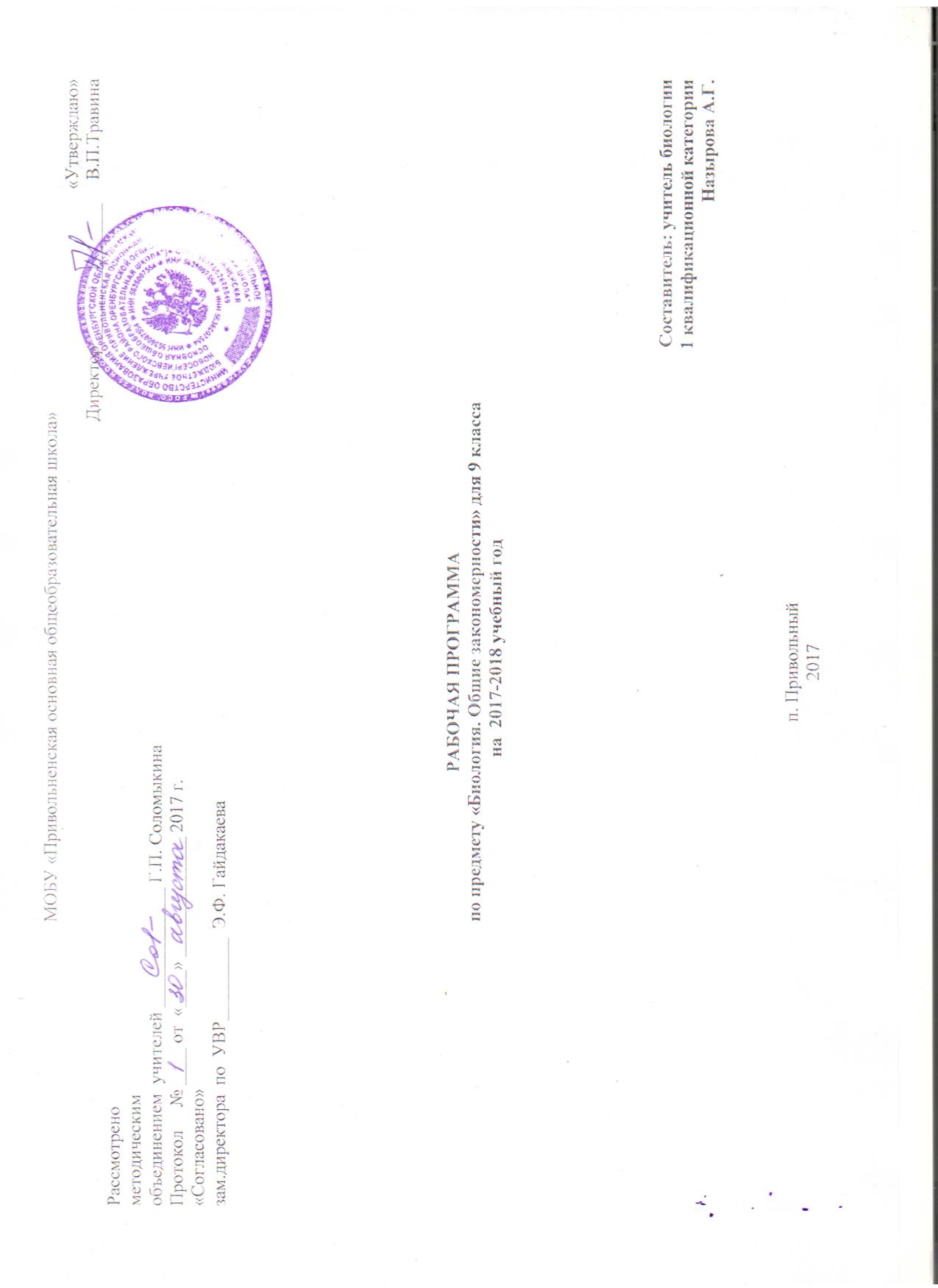 Пояснительная записка.Рабочая  программа по биологии составлена на основе следующих нормативных документов:Федеральный компонент государственного образовательного стандарта общего образования (Приказ Министерства образования РФ от 05.03.2004 г. №1089 «Об утверждении федерального компонента государственных  образовательных стандартов начального общего, основного общего и среднего (полного) общего образования»); Приказ Министерства образования Оренбургской области от 13.08.2014 № 01-21/1063 (в редакции приказа министерства образования Оренбургской области от 06.08.2015 № 01-21/1742) Об утверждении регионального базисного учебного плана и примерных учебных планов для общеобразовательных организаций Оренбургской области;Приказ Министерства образования Оренбургской области от 03.08.2017 г. № 01-21/1557 «О формировании учебных планов начального общего, основного общего образования в общеобразовательных учреждениях Оренбургской области в 2017-2018учебном году»;Приказ  Министерства образования и науки РФ от 31.03.2014 г. № 253 «Об утверждении федерального перечня учебников, рекомендуемых к использованию при реализации имеющих государственную аккредитацию образовательных программ начального общего, основного общего, среднего общего образования» (в ред. Приказов Минобрнауки России от 08.06.2015 г. № 576; от 28.12.2015 г. № 1529; от 26.01.2016 г. №38);Приказ Министерства образования и пауки Российской Федерации от 09.06.2016г. № 699 «Об утверждении перечня организаций, осуществляющих выпуск учебных пособий, которые допускаются к использованию при реализации имеющих государственную аккредитацию образовательных программ начального  общего, основного общего, среднего общего  образования»;Учебный план МОБУ «Привольненская ООШ»  на 2017-2018 учебный год;  Программа основного общего образования по биологии 6-9 классов, авторы: Н.И. Сонин, В.Б. Захаров, Е.Т. Захарова    для основной школы, 2010г.Рабочая программа предназначена для изучения биологии в 9 классе  основной общеобразовательной  школы  по  учебнику «Биология. Общие закономерности. 9 класс», авторы В.Б.Захаров, Н.И.Сонин, Е.Т.Захарова, Дрофа, 2012г. (электронный). Учебник соответствует федеральному компоненту государственного образовательного стандарта основного общего образования по биологии, 9 класс и реализует  авторскую программу Н.И.Сонина, В.Б.Захарова, Е.Т.Захаровой., входит в федеральный перечень учебников, рекомендованных Министерством образования и науки Российской Федерации к использованию в образовательном процессе в общеобразовательных учреждениях. Учебник «Биология. Общие закономерности. 9 класс» имеет гриф «Рекомендовано Министерством образования и науки Российской Федерации».    В соответствии с  федеральным  базисным  учебным  планом  для основного общего  образования  программа рассчитана на преподавание курса биологии в 9 классе в объеме 68 часов, 2 часа в неделю, что соответствует  учебному плану МОБУ «Привольненская ООШ».		 Цели и задачиИзучение биологии на ступени основного общего образования направлено на достижение следующих целей:освоение знаний о живой природе и присущих ей закономерностях; строении, жизнедеятельности и средообразующей роли живых организмов; человек как биосоциальном существе; о роли биологической науки в практической деятельности людей; методах познания живой природы; овладение умениями применять биологические знания для объяснения процессов и явлений живой природы, жизнедеятельности собственного организма; использовать информацию о современных достижениях в области биологии и экологии, о факторах здоровья и риска; работать с биологическими приборами, инструментами, справочниками; проводить наблюдения за биологическими объектами и состоянием собственного организма, биологические эксперименты; развитие познавательных интересов, интеллектуальных и творческих способностей в процессе проведения наблюдений за живыми организмами, биологических экспериментов, работы с различными источниками информации;воспитание позитивного ценностного отношения к живой природе, собственному здоровью и здоровью других людей; культуры поведения в природе;иcпользование приобретенных знаний и умений в повседневной жизни для ухода за растениями, домашними животными, заботы о собственном здоровье, оказания первой помощи себе и окружающим; оценки последствий своей деятельности по отношению к природной среде, собственному организму, здоровью других людей; для соблюдения правил поведения в окружающей среде, норм здорового образа жизни, профилактики заболеваний, травматизма и стрессов, вредных привычек, ВИЧ-инфекции.   Задачи курса биологии:развивать знания о живой природеформировать основополагающие понятия и опорные знания, необходимые для   изучения других наук;

         Изучение биологического материала позволяет решать задачи экологического, эстетического, патриотического, физического, трудового воспитания.  Знакомство с красотой природы Родины, ее разнообразием и богатством вызывает чувство любви к ней и ответственности за ее сохранность. Обучающиеся должны хорошо понимать, что сохранение этой красоты тесно связано с деятельностью человека. Они должны знать, что человек — часть природы, его жизнь зависит от нее и поэтому он обязан сохранить природу для себя и последующих поколений людей.ТЕМАТИЧЕСКИЙ ПЛАНСодержание курса(68 часов, 2 часа в неделю)Введение (1 час)Место курса «Общая биология» в системе естественнонаучных дисциплин, а также в биологических науках. Цели и задачи курса. Значение предмета для понимания единства всего живого, взаимосвязи всех частей биосферы Земли.РАЗДЕЛ 1Эволюция живого мира на Земле (21 час)Тема 1.1 Многообразие живого мира. Основные свойства живых организмов (2 часа).Единство химического состава живой материи; основные группы химических элементов и молекул, образующие живое вещество биосферы. Клеточное строение организмов, населяющих Землю. Обмен веществ и саморегуляция в биологических системах. Самовоспроизведение; наследственность и изменчивость как основа существования живой материи. Рост и развитие. Раздражимость; формы избирательной реакции организмов на внешние воздействия. Ритмичность процессов жизнедеятельности; биологические ритмы и их значение. Дискретность живого вещества и взаимоотношение части и целого в биосистемах. Энергозависимость живых организмов; формы потребления энергии.Царства живой природы; краткая характеристика естественной системы классификации живых организмов. Видовое разнообразие.	Демонстрация схем структуры царств живой природы.Тема 1.2Развитие биологии в додарвиновский период (2 часа)Развитие биологии в додарвиновский период. Господство в науке представлений об «изначальной целесообразности» и неизменности живой природы. Работы К. Линнея по систематике растений и животных. Эволюционная теория Ж. Б. Латарка.	Демонстрация. Биографии ученых, внесших вклад в развитие эволюционных идей. Жизнь и деятельность Ж. Б. Ламарка.Тема 1.3Теория Ч. Дарвина о происхождении видов путем естественного отбора (5 часов)Предпосылки возникновения учения Ч. Дарвина: достижения в области естественных наук, экспедиционный материал Ч. Дарвина. Учение Ч. Дарвина об искусственном отборе.Учение Ч. Дарвина о естественном отборе. Вид — элементарная эволюционная единица. Всеобщая индивидуальная изменчивость и избыточная численность потомства. Борьба за существование и естественный отбор.	Демонстрация. Биография Ч. Дарвина. Маршрут и конкретные находки Ч. Дарвина во время путешествия на корабле «Бигль».Тема 1.4Приспособленность организмов к условиям внешней среды как результат действия естественного отбора (2 часа)Приспособительные особенности строения, окраски тела и поведения животных. Забота о потомстве. Физиологические адаптации.Тема 1.5 Микроэволюция (2 часа)Вид как генетически изолированная система; репродуктивная изоляция и ее механизмы. Популяционная структура вида; экологические и генетические характеристики популяций. Популяция — элементарная эволюционная единица. Пути и скорость видообразования; географическое и экологическое видообразование.      Демонстрация схем, иллюстрирующих процесс географического видообразования; живых растений и животных, гербариев и коллекций, показывающих индивидуальную изменчивость и разнообразие сортов культурных растений и пород домашних животных, а также результаты приспособленности организмов к среде обитания и результаты видообразования.      Лабораторные и практические работыИзучение приспособленности организмов к среде обитания*.Изучение изменчивости, критериев вида, результатов искусственного отбора на сортах культурных растений*.Тема 1.6Биологические последствия адаптации. Макроэволюция (3 часа)Главные направления эволюционного процесса. Биологический прогресс и биологический регресс (А. Н. Северцов). Пути достижения биологического прогресса. Основные закономерности эволюции: дивергенция, конвергенция, параллелизм, правила эволюции групп организмов.Результаты эволюции: многообразие видов, органическая целесообразность, постепенное усложнение организации.	Демонстрация примеров гомологичных и аналогичных органов, их строения и происхождения в онтогенезе; схемы соотношения путей прогрессивной биологической эволюции;  материалов, характеризующих представителей животных и растений, внесенных в Красную книгу и находящихся под охраной государства.Тема 1.7Возникновение жизни на Земле (2 часа)Органический мир как результат эволюции. Возникновение и развитие жизни на Земле. Химический, предбиологический (теория академика А. И. Опарина), биологический и социальный этапы развития живой материи.Филогенетические связи в живой природе; естественная классификация живых организмов.	Демонстрация схем возникновения одноклеточных эукариот, многоклеточных организмов, развития царств растений и животных.Тема 1.8Развитие жизни на Земле (3 часа)Развитие жизни на Земле в архейскую и протерозойскую эры. Первые следы жизни на Земле. Появление всех современных типов беспозвоночных животных. Первые хордовые. Развитие водных растений.Развитие жизни на Земле в палеозойскую эру. Появление и эволюция сухопутных растений. Папоротники, семенные папоротники, голосеменные растения. Возникновение позвоночных: рыбы, земноводные, пресмыкающиеся.Развитие жизни на Земле в мезозойскую и кайнозойскую эры. Появление и распространение покрытосеменных растений. Возникновение птиц и млекопитающих. Появление и развитие приматов.Происхождение человека. Место человека в живой природе. Систематическое положение вида Homo sapiens в системе животного мира. Признаки и свойства человека, позволяющие отнести его к различным систематическим группам царства животных. Стадии эволюции человека: древнейший человек, древний человек, первые современные люди.Свойства человека как биологического вида. Популяционная структура вида Homo sapiens; человеческие расы; расообразование; единство происхождения рас. Антинаучная сущность расизма.	Демонстрация репродукций картин 3. Буриана, отражающих фауну и флору различных эр и периодов; схем развития царств живой природы; окаменелостей, отпечатков растений в древних породах. Модели скелетов человека и позвоночных животных.	Основные понятия. Биология. Жизнь. Основные отличия живых организмов от объектов неживой природы. Уровни организации живой материи. Объекты и методы изучения в биологии. Многообразие живого мира.Эволюция. Вид, популяция; их критерии. Борьба за существование. Естественный отбор как результат борьбы за существование в конкретных условиях среды обитания. «Волны жизни».Макроэволюция. Биологический прогресс и биологический регресс. Пути достижения биологического прогресса; ароморфозы, идиоадаптации, общая дегенерация.Теория академика А. И. Опарина о происхождении жизни на Земле.Развитие животных и растений в различные периоды существования Земли. Постепенное усложнение организации и приспособление к условиям среды живых организмов в процессе эволюции. Происхождение человека. Движущие силы антропогенеза. Роль труда в процессе превращения обезьяны в человека. Человеческие расы, их единство. Критика расизма.	Умения. Объяснять с материалистических позиций процесс возникновения жизни на Земле как естественное событие в цепи эволюционных преобразований материи в целом.Объяснять основные свойства живых организмов, в том числе процессы метаболизма, саморегуляцию; понятие гомеостаза как результат эволюции живой материи.Использовать текст учебника и других учебных пособий для составления таблиц, отражающих этапы развития жизни на Земле, становления человека. Использовать текст учебника для работы с натуральными объектами. Давать аргументированную критику расизма.РАЗДЕЛ 2Структурная организация живых организмов (10 часов)Тема 2.1Химическая организация клетки (2 часа)Элементный состав клетки. Распространенность элементов, их вклад в образование живой материи и объектов неживой природы. Макроэлементы, микроэлементы; их вклад в образование неорганических и органических молекул живого вещества.Неорганические молекулы живого вещества: вода; химические свойства и биологическая роль. Соли неорганических кислот, их вклад в обеспечение процессов жизнедеятельности и поддержание гомеостаза. Роль катионов и анионов в обеспечении процессов жизнедеятельности. Осмос и осмотическое давление; осмотическое поступление молекул в клетку.Органические молекулы. Биологические полимеры — белки; структурная организация. Функции белковых молекул. Углеводы. Строение и биологическая роль. Жиры — основной структурный компонент клеточных мембран и источник энергии. ДНК — молекулы наследственности. Редупликация ДНК, передача наследственной информации из поколения в поколение. Передача наследственной информации из ядра в цитоплазму; транскрипция. РНК, структура и функции. Информационные, транспортные, рибосомальные РНК.     Демонстрация объемных моделей структурной организации биологических полимеров: белков и нуклеиновых кислот; их сравнение с моделями искусственных полимеров (поливинилхлорид).Тема 2.2Обмен веществ и преобразование энергии в клетке (3 часа)Обмен веществ и превращение энергии в клетке. Транспорт веществ через клеточную мембрану. Пино- и фагоцитоз. Внутриклеточное пищеварение и накопление энергии; расщепление глюкозы. Биосинтез белков, жиров и углеводов в клетке.Тема 2.3Строение и функции клеток (5 часов)Прокариотические клетки; форма и размеры. Строение цитоплазмы бактериальной клетки; организация метаболизма у прокариот. Генетический аппарат бактерий. Спорообразование. Размножение. Место и роль прокариот в биоценозах.Эукариотическая клетка. Цитоплазма эукариотической клетки. Органеллы цитоплазмы, их структура и функции. Цитоскелет. Включения, значение и роль в метаболизме клеток. Клеточное ядро — центр управления жизнедеятельностью клетки. Структуры клеточного ядра: ядерная оболочка, хроматин (гетерохроматин), ядрышко. Особенности строения растительной клетки.Деление клеток. Клетки в многоклеточном организме. Понятие о дифференцировке клеток многоклеточного организма. Митотический цикл: интерфаза, редупликация ДНК; митоз, фазы митотического деления и преобразования хромосом; биологический смысл и значение митоза (бесполое размножение, рост, восполнение клеточных потерь в физиологических и патологических условиях).Клеточная теория строения организмов.      Демонстрация. Принципиальные схемы устройства светового и электронного микроскопа. Схемы, иллюстрирующие методы препаративной биохимии и иммунологии. Модели клетки. Схемы строения органоидов растительной и животной клеток. Микропрепараты клеток растений, животных и одноклеточных грибов. Фигуры митотического деления в клетках корешка лука под микроскопом и на схеме. Материалы, рассказывающие о биографиях ученых, внесших вклад в развитие клеточной теории.      Лабораторная работаИзучение клеток бактерий, растений и животных на готовых микропрепаратах*.	Основные понятия. Органические и неорганические вещества, образующие структурные компоненты клеток. Прокариоты: бактерии и синезеленые водоросли (цианобактерии). Эукариотическая клетка; многообразие эукариот; клетки одноклеточных и многоклеточных организмов. Особенности растительной и животной клеток. Ядро и цитоплазма — главные составные части клетки. Органоиды цитоплазмы. Включения. Хромосомы. Кариотип. Митотический цикл; митоз. Биологический смысл митоза. Положения клеточной теории строения организмов.      Умения. Объяснять рисунки и схемы, представленные в учебнике. Самостоятельно составлять схемы процессов, протекающих в клетке, и «привязывать» отдельные их этапы к различным клеточным структурам. Иллюстрировать ответ простейшими схемами и рисунками клеточных структур. Работать с микроскопом и изготовлять простейшие препараты для микроскопического исследования.РАЗДЕЛ 3Размножение и индивидуальное развитие организмов (5 часов)Тема 3.1Размножение организмов (2 часа)Сущность и формы размножения организмов. Бесполое размножение растений и животных. Половое размножение животных и растений; образование половых клеток, осеменение и оплодотворение. Биологическое значение полового размножения. Гаметогенез. Периоды образования половых клеток: размножение, рост, созревание (мейоз) и формирование половых клеток. Особенности сперматогенеза и овогенеза. Оплодотворение.	Демонстрация плакатов, иллюстрирующих способы вегетативного размножения плодовых деревьев и овощных культур; микропрепаратов яйцеклеток; фотографий, отражающих разнообразие потомства у одной пары родителей.Тема 3.2Индивидуальное развитие организмов (онтогенез) (3 часа)Эмбриональный период развития. Основные закономерности дробления; образование однослойного зародыша — бластулы. Гаструляция; закономерности образования двуслойного зародыша — гаструлы. Первичный органогенез и дальнейшая дифференцировка тканей, органов и систем. Постэмбриональный период развития. Формы постэмбрионального периода развития. Непрямое развитие; полный и неполный метаморфоз. Биологический смысл развития с метаморфозом. Прямое развитие. Старение.Общие закономерности развития. Биогенетический закон.Сходство зародышей и эмбриональная дивергенция признаков {закон К. Бэра). Биогенетический закон (Э. Геккелъ и К. Мюллер). Работы А. Н. Северцова об эмбриональной изменчивости.     Демонстрация таблиц, иллюстрирующих процесс метаморфоза у членистоногих, позвоночных (жесткокрылых и чешуйчатокрылых, амфибий); таблиц, отражающих сходство зародышей позвоночных животных, а также схем преобразования органов и тканей в филогенезе.Основные понятия. Многообразие форм и распространенность бесполого размножения. Биологическое значение бесполого размножения. Половое размножение и его биологическое значение. Гаметогенез; мейоз и его биологическое значение. Оплодотворение.     Умения. Объяснять процесс мейоза и другие этапы образования половых клеток, используя схемы и рисунки из учебника. Характеризовать сущность бесполого и полового размножения.РАЗДЕЛ 4Наследственность и изменчивость организмов (20 часов)Тема 4.1Закономерности наследования признаков (10 часов)Открытие Г. Менделем закономерностей наследования признаков. Гибридологический метод изучения наследственности.Генетическое определение пола.Генотип как целостная система. Взаимодействие аллельных и неаллельных генов в определении признаков.    Демонстрация. Карты хромосом человека. Родословные выдающихся представителей культуры. Хромосомные аномалии человека и их фенотипические проявления.     Лабораторная работаРешение генетических задач и составление родословных.Тема 4.2Закономерности изменчивости (6 часов)Основные формы изменчивости. Генотипическая изменчивость. Мутации. Значение мутаций для практики сельского хозяйства и биотехнологии. Комбинативная изменчивость. Эволюционное значение комбинативной изменчивости.Фенотипическая, или модификационная, изменчивость. Роль условий внешней среды в развитии и проявлении признаков и свойств.      Демонстрация. Примеры модификационной изменчивости.      Лабораторная работаПостроение вариационной кривой (размеры листьев растений, антропометрические данные учащихся).Тема 4.3Селекция растений, животных и микроорганизмов (4 часа)Центры происхождения и многообразия культурных растений. Сорт, порода, штамм. Методы селекции растений и животных. Достижения и основные направления современной селекции. Значение селекции для развития сельскохозяйственного производства, медицинской, микробиологической и других отраслей промышленности.     Демонстрация. Сравнительный анализ пород домашних животных и сортов культурных растений и их диких предков. Коллекции и препараты сортов культурных растений, отличающихся наибольшей плодовитостью.Основные понятия. Ген. Генотип как система взаимодействующих генов организма. Признак, свойство, фенотип. Генетическое определение пола у животных и растений. Наследственная и ненаследственная изменчивость. Мутационная и комбинативная изменчивость. Модификации; норма реакции. Селекция; гибридизация и отбор. Гетерозис и полиплоидия, их значение. Сорт, порода, штамм.      Умения. Объяснять механизмы передачи признаков и свойств из поколения в поколение, а также возникновение отличий от родительских форм у потомков. Составлять простейшие родословные и решать генетические задачи. Понимать необходимость развития теоретической генетики и практической селекции для повышения эффективности сельскохозяйственного производства и снижения себестоимости продовольствияРАЗДЕЛ 5Взаимоотношения организма и среды. Основы экологии (5 часов)Тема 5.1Биосфера, ее структура и функции (3 часа)Биосфера — живая оболочка планеты. Структура биосферы. Компоненты биосферы: живое вещество, видовой состав, разнообразие и вклад в биомассу; биокосное и косное вещество биосферы (Б. И. Вернадский). Круговорот веществ в природе. Естественные сообщества живых организмов. Биогеоценозы. Компоненты биогеоценозов: продуценты, консументы, редуценты. Биоценозы: видовое разнообразие, плотность популяций, биомасса.Абиотические факторы среды. Роль температуры, освещенности, влажности и других факторов в жизнедеятельности сообществ. Интенсивность действия фактора среды; ограничивающий фактор. Взаимодействие факторов среды, пределы выносливости. Биотические факторы среды. Цепи и сети питания. Экологические пирамиды: чисел, биомассы, энергии. Смена биоценозов. Причины смены биоценозов; формирование новых сообществ.Формы взаимоотношений между организмами. Позитивные отношения — симбиоз: мутуализм, кооперация, комменсализм. Антибиотические отношения: хищничество, паразитизм, конкуренция. Нейтральные отношения — нейтрализм.	Демонстрация: а) схем, иллюстрирующих структуру биосферы и характеризующих отдельные ее составные части, таблиц видового состава и разнообразия живых организмов биосферы; схем круговорота веществ в природе;б)	карт, отражающих геологическую историю материков; распространенности основных биомов суши;в)	диафильмов и кинофильма «Биосфера»;г)	примеров симбиоза представителей различных царств живой природы.	Лабораторные и практические работы
Составление  схем  передачи  веществ  и  энергии (цепей питания)*.Изучение и описание экосистемы своей местности, выявление типов взаимодействия разных видов в данной экосистеме*.Тема 5.2Биосфера и человек (2 часа)Природные ресурсы и их использование.Антропогенные факторы воздействия на биоценозы (роль человека в природе); последствия хозяйственной деятельности человека. Проблемы рационального природопользования, охраны природы: защита от загрязнений, сохранение эталонов и памятников природы, обеспечение природными ресурсами населения планеты.      Демонстрация карт заповедных территорий нашей страны.      Практическая работаАнализ и оценка последствий деятельности человека в экосистемах*.	Основные понятия. Биосфера. Биомасса Земли. Биологическая продуктивность. Живое вещество и его функции. Биологический круговорот веществ в природе. Экология. Внешняя среда. Экологические факторы. Абиотические, биотические и антропогенные факторы. Экологические системы: биогеоценоз, биоценоз, агроценоз. Продуценты, консументы, редуценты. Саморегуляция, смена биоценозов и восстановление биоценозов.Воздействие человека на биосферу. Охрана природы; биологический и социальный смысл сохранения видового разнообразия биоценозов. Рациональное природопользование; неисчерпаемые и исчерпаемые ресурсы. Заповедники, заказники, парки. Красная книга. Бионика.	Умения. Выявлять признаки приспособленности видов к совместному существованию в экологических системах. Анализировать видовой состав биоценозов. Выделять отдельные формы взаимоотношений в биоценозах; характеризовать пищевые сети в конкретных условиях обитания.Применять на практике сведения об экологических закономерностях в промышленности и сельском хозяйстве для правильной организации лесоводства, рыбоводства и т. д., а также для решения всего комплекса задач охраны окружающей среды и рационального природопользования.Заключение (1 час)Календарно-тематическое планирование по биологии   9 классТРЕБОВАНИЯ К УРОВНЮ ПОДГОТОВКИ УЧАЩИХСЯ, ЗАКАНЧИВАЮЩИХ 9 КЛАССВ результате изучения предмета учащиеся 9 классов должны:знать/пониматьособенности жизни как формы существования материи;роль физических и химических процессов в живых системах различного иерархического уровня организации;фундаментальные понятия биологии;сущность процессов обмена веществ, онтогенеза, наследственности и изменчивости;основные теории биологии: клеточную, хромосомную теорию наследственности, эволюционную, антропогенеза;соотношение социального и биологического в эволюции человека;основные области  применения  биологических знаний в практике сельского хозяйства, в ряде отраслей промышленности, при охране окружающей среды и здоровья человека;уметьпользоваться знанием общебиологических закономерностей для объяснения с материалистических позиций вопросов происхождения и развития жизни на Земле, а также различных групп растений, животных, в том числе и человека;давать аргументированную оценку новой информации по биологическим вопросам;работать с микроскопом и изготовлять простейшие препараты для микроскопических исследований;решать генетические задачи, составлять родословные, строить вариационные кривые на растительном и животном материале;работать с учебной и научно-популярной литературой, составлять план, конспект, реферат;владеть языком предмета.ЛитератураОсновная литератураМамонтов С. Г., Захаров В. Б., Сонин Н. И. Биология. Общие закономерности: учебник для 9 класса средней школы. М.: Дрофа, любое издание.Дополнительная литература1. Мамонтов С. Г. Биология: пособие для поступающих в вузы. М.: Дрофа, 2003.Мамонтов С. Г., Захаров В. Б. Общая биология: пособие для средних специальных учебных заведений. 4-е изд. М.: Высшая школа, 2003.Мамонтов С. Г.,  Захаров В. Б.,  Козлова Т. А. Основы биологии: книга для самообразования. М.: Просвещение, 1992.МОБУ «Привольненская основная общеобразовательная школа»                                                                             «Утверждаю»                                                                                                          Директор _______________     В.П.Травина        Рассмотрено        методическим        объединением  учителей _____________ Г.П. Соломыкина         Протокол     № ____ от  «____» _____________ 2017 г.        «Согласовано»        зам.директора  по  УВР_________  Э.Ф. ГайдакаеваРАБОЧАЯ ПРОГРАММАпо предмету «Биология. Общие закономерности» для 9 классана  2017-2018 учебный годСоставитель: учитель биологии1 квалификационной категории Назырова А.Г.п. Привольный2017Название темыКоличество часовВведение1Раздел 1. Эволюция живого мира на ЗемлеРаздел 1. Эволюция живого мира на ЗемлеТема 1.1. Многообразие живого мира. Основные свойства живых организмов2Тема 1.2. Развитие биологии в додарвиновский период2Тема 1.3. Теория Ч. Дарвина о происхождении видов путем естественного отбора5Тема 1.4. Приспособленность организмов к условиям внешней среды как результат действия естественного отбора2Тема 1.5. Микроэволюция2Тема 1.6. Биологические последствия адаптации. Макроэволюция3Тема 1.7. Возникновение жизни на Земле2Тема 1.8. Развитие жизни на Земле3Всего21Раздел 2. Структурная организация живых организмовРаздел 2. Структурная организация живых организмовТема 2.1. Химическая организация клетки2Тема 2.2. Обмен веществ и преобразование энергии в клетке3Тема 2.3. Строение и функции клеток5Всего10Раздел 3. Размножение и индивидуальное развитие организмовРаздел 3. Размножение и индивидуальное развитие организмовТема 3.1. Размножение организмов2Тема 3.2. Индивидуальное развитие организмов (онтогенез)3Всего5Раздел 4. Наследственность и изменчивость организмовРаздел 4. Наследственность и изменчивость организмовТема 4.1. Закономерности наследования признаков10Тема 4.2. Закономерности изменчивости6Тема 4.3. Селекция растений, животных и микроорганизмов4Всего20Раздел 5. Взаимоотношения организма и среды. Основы экологииРаздел 5. Взаимоотношения организма и среды. Основы экологииТема 5.1. Биосфера, ее структура и функции3Тема 5.2. Биосфера и человек2Всего5Итого62+6резерв№ урокаТема урокаКол-вочасовДом. заданиеПодготовка к ГИАДата по плануДата фактическиРаздел I. Эволюция живого мира на Земле241Глава 1. Введение. Биология – наука о жизни1с.3-5Клеточная теория2Многообразие живого мира.  Входная контрольная работа.1с.7-11Основные свойства живых организмов.Глава 2. Развитие биологии в додарвиновский период.23Становление систематики.1с.12-14Строение к эукариотической клетки.4Эволюционная теория Ж.Б.Ламарка.1с.15-17Типы питания живых организмовГлава 3. Теория Ч.Дарвина о происхождении видов путем естественного отбора45Научные и социально-экономические предпосылки возникновения теории Ч.Дарвина1с.18-20Обмен веществ.6Учение Ч.Дарвина об искусственном отборе1с.21-24Размножение.7Учение Ч.Дарвина о естественном отборе1с.24-29Вирусы.8Формы естественного отбора1с.29-35Бактерии.Глава 4. Приспособленность организмов к условиям внешней среды как результат действия естественного отбора 49Приспособительные особенности строения, окраски тела и поведения животных1с.35-45Грибы.10Лабораторная работа №1 «Изучение приспособленности организмов к среде обитания» 1с.35-4511Забота о потомстве1с.45-49Лишайники.12Физиологические адаптации1с.49-52Общая характеристика растений.Глава 5. Микроэволюция313Вид, его критерии и структуры1с.53-55Подцарство Низшие растения. Водоросли.14Лабораторная работа №2 «Изучение изменчивости, критериев вида, результатов искусственного отбора»1с.53-5515Эволюционная роль мутаций1с.55-58Ткани высших растений.Глава 6. Биологические последствия адаптаций.  Макроэволюция 216Главные направления эволюции1с.59-66Вегетативные органы17Общие закономерности биологической эволюции1с.66-70Генеративные органы растений.Глава 7. Возникновение жизни на Земле218Современные представления о возникновении жизни1с.70-73Споровые растения.19Начальные этапы развития жизни1с.73-77Семенные растенияГлава 8.  Развитие жизни на Земле520Жизнь в архейскую и протерозойскую эру1с.77-81Подцарство Простейшие (одноклеточные21Жизнь в палеозойскую эру1с.81-88Тип Кишечнополостные22Жизнь в мезозойскую эру1с.88-91Тип Плоские черви23Жизнь в кайнозойскую эру1с.91-93Тип Круглые черви.24Происхождение человека1с.93-101Тип Кольчатые черви.Раздел II. Структурная организация живых организмовГлава 9. Химическая организация клетки10225Неорганические вещества, входящие в состав клетки.  1с.103-107Тип Моллюски.26Органические вещества, входящие в состав клетки. 1с.107-112Тип Членистоногие. Общая характеристикаГлава 10. Обмен веществ и преобразование энергии в клетке227Пластический обмен. Биосинтез белков1с.113-117Класс Ракообразные.28Энергетический обмен1с.117-121Класс ПаукообразныеГлава 11. Строение и функции клеток629Прокариотическая клетка1с.121-124Класс Насекомые.30Эукариотическая клетка1с.125-132Тип Хордовые.31Лабораторная работа №3 «Изучение растительной и животной клетки под микроскопом»1с.125-13232Эукариотическая клетка.  Ядро 1с.132-136Класс Ланцетники.33Деление клеток. Лабораторная работа №4 «Митоз в корешке лука»1с.136-14134Клеточная теория строения клеток1с.141-143Рыбы.Раздел III. Размножение и индивидуальное развитие организмовГлава 12. Размножение организмов5235Бесполое размножение1с.145-149Класс Земноводные (Амфибии).36Половое размножение. Развитие половых клеток. 1с.150-155Класс Пресмыкающиеся (Рептилии).Глава 13. Индивидуальное развитие организмов (онтогенез)337Эмбриональный период развития1с.156-161Класс Птицы38Постэмбриональный период развития1с.162-166Класс Птицы39Общие закономерности развития. Биогенетический закон1с.166-169Класс МлекопитающиеРаздел IV. Наследственность и изменчивость организмовГлава 14. Закономерности наследования признаков191140Основные понятия генетики1с.171-174Эволюционное учение.41Гибридологический метод изучения наследования признаков Г.Менделя1с.174-176Развитие органического мира42Первый закон Г.Менделя. Полное и неполное доминирование. 1с.176-178Человек: ткани, органы, регуляция жизнедеятельности43Второй закон Г.Менделя.  Закон чистоты гамет. 1с.178-180Человек: опорно-двигательная система.44Дигибридное скрещивание. Третий закон Г.Менделя.  1с.180-184Человек: пищеварительная система и обмен веществ.45Анализирующее скрещивание. 1с.184-186Человек: дыхательная система.46Сцепленное наследование генов. 1с.186-188Человек: выделительная система.47Генетика пола. Наследование признаков, сцепленных с полом1с.188-192Человек: кровеносная система.48Генетика пола. Наследование признаков, сцепленных с полом1с.188-192Человек: нервная система и высшая нервная деятельность.49Взаимодействие генов1с.192-195Человек: органы чувств.50Лабораторная работа №5 «Решение генетических задач и составление родословных». 1с.188-195Глава 15. Закономерности изменчивости451Наследственная (генотипическая) изменчивость1с.196-200Человек: кожа.52Наследственная (генотипическая) изменчивость1с.196-200Человек: железы внутренней секреции.53Фенотипическая изменчивость. 1с.201-203Человек: размножение и развитие.54Лабораторная работа №6 «Изучение изменчивости. Построение вариационной кривой»1с.201-203Глава 16. Селекция растений, животных и микроорганизмов455Центры многообразия и происхождения культурных растений1Среды жизни и экологические факторы.56Методы селекции растений и животных. 1с.207-211Популяции.57Методы селекции растений и животных. 1с.207-211Типы отношений между организмами.58Селекция микроорганизмов1с.211-213Биосфера.Раздел V. Взаимоотношения организмов и среды. Основы экологииГлава 17. Биосфера, её структуры и функции11      859Структура биосферы. 1с.215-221Предмет и методы биологии.60Круговорот веществ в природе1с.221-225Свойства живой материи.61История формирования сообществ живых организмов1с.225-229Уровни организации живой природы.62Биогеоценозы и биоценозы1с.229-231Признаки живых организмов.63Абиотические факторы среды1с.231-237Законы Менделя.64Биотические факторы среды1с.238-243Решение генетических задач.65Практическая работа «Составление схем передачи веществ и энергии (цепи питания)»1с.243-24666Взаимоотношения между организмами. Практическая работа «Изучение и описание экосистемы своей местности, выявление типов взаимодействия разных видов в данной экосистеме»1с.246-267Глава 18. Биосфера и человек267Природные ресурсы и их использование. Итоговая работа.1с.268-272Половое размножение растений68Последствия хозяйственной деятельности человека для окружающей среды. Практическая работа «Анализ и оценка последствий деятельности человека в экосистемах»1с.273-280